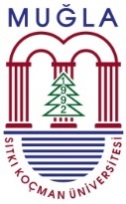                   Aşağıdaki sorularda size uygun olan maddelere (  ) işareti koyunuz                  Aşağıdaki sorularda size uygun olan maddelere (  ) işareti koyunuzSORU 1Mezun olduğunuz lise türü aşağıdakilerden hangisidir?SORU 2İnşaat Mühendisliği, eğitimini almak istediğiniz meslekler içerisinde öncelik bakımından kaçıncı sıradaydı?SORU 3Muğla Sıtkı Koçman Üniversitesi İnşaat Mühendisliği Bölümünü sınav tercih listenizde kaçıncı sıradaydı?SORU 4İnşaat Mühendisliği Bölümünü seçmenizdeki temel neden aşağıdakilerden hangisidir?SORU 5Muğla Sıtkı Koçman Üniversitesi İnşaat Mühendisliği Bölümünü seçmenizdeki temel neden aşağıdakilerden hangisi/hangileridir?SORU 6Bölümde öncelikli hedefiniz aşağıdakilerden hangisidir?SORU 7Muğla Sıtkı Koçman Üniversitesi İnşaat Mühendisliği Bölümünden mezun olduktan sonra nasıl bir kariyer hedefliyorsunuz?SORU 8Muğla Sıtkı Koçman Üniversitesi İnşaat Mühendisliği Bölümü hakkında bilgi edinmek için hangi kaynaklara başvurdunuz.